УКРАЇНАПОЧАЇВСЬКА  МІСЬКА  РАДАСЬОМЕ  СКЛИКАННЯСОРОК ЧЕТВЕРТА СЕСІЯРІШЕННЯвід __ червня  2019 р.									ПРОЕКТПро встановлення єдиного податку на території Почаївської ОТГна 2020 рікВідповідно до статей 7, 10 підпункту 12.3 статті 12, статті 291-296   Податкового кодексу України від 02.12.2010 року №2755-VI (зі змінами та доповненнями) та керуючись пунктом 24 частини 1 статті 26 Закону України «Про місцеве самоврядування в Україні», сесія Почаївської міської ради в и р і ш и л а :1. Встановити на території Почаївської міської об’єднаної територіальної громади єдиний податок.2. Затвердити Єдиний податок для суб’єктів господарювання, та його елементи   ( Додаток №1).    3. Оприлюднити рішення на офіційному сайті Почаївської міської ради.4. Надати в Кременецьку ОДПІ ГУ ДФС в Тернопільській області інформацію щодо ставок та наданих пільг юридичним та фізичним особам зі сплати земельного податку за формою затвердженою Постановою КМУ №483 від 24.05.2017 року.5. Контроль за виконанням рішення покласти на постійну комісію з питань соціально-економічного розвитку, інвестицій та бюджету.6. Рішення №1406 від 27 червня 2018 року визнати таким, що втратило чинність.7. Рішення набирає чинності з 01.01.2020 року.Вик. Чубик А.В.Додаток № 1до рішення про встановлення єдиногоподатку на 2020 рікЗАТВЕРДЖЕНО рішенням сесії Почаївської міської радивід  __ червня 2019 р. №Єдиний податок для суб’єктів господарювання, та його елементиЄдиний податок встановлюється відповідно до статей  291-296  Податкового кодексу України від 02.12.2010 № 2755-VI із змінами та доповненнями та є обов’язковим до виконання юридичними та фізичними особами на території Почаївської  міської об’єднаної територіальної  громади.1. Платники єдиного податку.1.1. Платниками єдиного податку є суб’єкти господарювання – фізичні та юридичні особи з податковою адресою у межах Почаївської міської об’єднаної територіальної громади, які застосовують спрощену систему оподаткування, обліку та звітності,  і які самостійно обрали даний спосіб оподаткування доходів та отримали свідоцтва платника єдиного податку:1) перша група –  фізичні особи-підприємці, які не використовують працю найманих осіб, здійснюють виключно роздрібний продаж товарів з торговельних місць на ринках та/або провадять господарську діяльність з надання побутових послуг населенню і обсяг доходу яких протягом календарного року не перевищує 300 000 гривень;2) друга група – фізичні особи-підприємці, які здійснюють господарську діяльність з надання послуг, у тому числі побутових, платникам єдиного податку та/або населенню, виробництво та/або продаж товарів, діяльність у сфері ресторанного господарства, за умови, що протягом календарного року відповідають сукупності таких критеріїв:- не використовують працю найманих осіб або кількість осіб, які перебувають з ними у трудових відносинах, одночасно не перевищує 10 осіб;- обсяг доходу не перевищує 1 500 000 гривень.Дія цього підпункту не поширюється на фізичних осіб – підприємців, які надають посередницькі послуги з купівлі, продажу, оренди та оцінювання нерухомого майна (група 70.31 КВЕД ДК 009:2005), а також здійснюють діяльність з виробництва, постачання, продажу (реалізації) ювелірних та побутових виробів з дорогоцінних металів, дорогоцінного каміння, дорогоцінного каміння органогенного утворення та напівдорогоцінного каміння. Такі фізичні особи – підприємці належать виключно до третьої групи платників єдиного податку, якщо відповідають вимогам, встановленим для такої групи;Під побутовими послугами населенню, які надаються першою та другою групами платників єдиного податку, розуміються такі види послуг:- виготовлення взуття за індивідуальним замовленням;- послуги з ремонту взуття;- виготовлення швейних виробів за індивідуальним замовленням;- виготовлення виробів із шкіри за індивідуальним замовленням;- виготовлення виробів з хутра за індивідуальним замовленням;- виготовлення спіднього одягу за індивідуальним замовленням;- виготовлення текстильних виробів та текстильної галантереї за індивідуальним замовленням;- виготовлення головних уборів за індивідуальним замовленням;- додаткові послуги до виготовлення виробів за індивідуальним замовленням;- послуги з ремонту одягу та побутових текстильних виробів;- виготовлення та в’язання трикотажних виробів за індивідуальним замовленням;- послуги з ремонту трикотажних виробів;- виготовлення килимів та килимових виробів за індивідуальним замовленням;- послуги з ремонту та реставрації килимів та килимових виробів;- виготовлення шкіряних галантерейних та дорожніх виробів за індивідуальним замовленням;- послуги з ремонту шкіряних галантерейних та дорожніх виробів;- виготовлення меблів за індивідуальним замовленням;- послуги з ремонту, реставрації та поновлення меблів;- виготовлення теслярських та столярних виробів за індивідуальним замовленням;- технічне обслуговування та ремонт автомобілів, мотоциклів, моторолерів і мопедів за індивідуальним замовленням;- послуги з ремонту радіотелевізійної та іншої аудіо- і відеоапаратури;- послуги з ремонту електропобутової техніки та інших побутових приладів;- послуги з ремонту годинників;- послуги з ремонту велосипедів;- послуги з технічного обслуговування і ремонту музичних інструментів;- виготовлення металовиробів за індивідуальним замовленням;- послуги з ремонту інших предметів особистого користування, домашнього вжитку та металовиробів;- виготовлення ювелірних виробів за індивідуальним замовленням;- послуги з ремонту ювелірних виробів;- прокат речей особистого користування та побутових товарів;- послуги з виконання фоторобіт;- послуги з оброблення плівок;- послуги з прання, оброблення білизни та інших текстильних виробів;- послуги з чищення та фарбування текстильних, трикотажних і хутрових виробів;- вичинка хутрових шкур за індивідуальним замовленням;- послуги перукарень;- ритуальні послуги;- послуги, пов’язані з сільським та лісовим господарством;- послуги домашньої прислуги;- послуги, пов’язані з очищенням та прибиранням приміщень за індивідуальним замовленням.3) третя група – фізичні особи – підприємці, які не використовують працю найманих осіб або кількість осіб, які перебувають з ними у трудових відносинах, не обмежена та юридичні особи – суб’єкти господарювання будь-якої організаційно-правової форми, у яких протягом календарного року обсяг доходу не перевищує 5000000 гривень;4) четверта група - сільськогосподарські товаровиробники:а) юридичні особи незалежно від організаційно-правової форми, у яких частка сільськогосподарського товаровиробництва за попередній податковий (звітний) рік дорівнює або перевищує 75 відсотків;б) фізичні особи - підприємці, які провадять діяльність виключно в межах фермерського господарства, зареєстрованого відповідно до Закону України "Про фермерське господарство", за умови виконання сукупності таких вимог:здійснюють виключно вирощування, відгодовування сільськогосподарської продукції, збирання, вилов, переробку такої власновирощеної або відгодованої продукції та її продаж;провадять господарську діяльність (крім постачання) за місцем податкової адреси;не використовують працю найманих осіб;членами фермерського господарства такої фізичної особи є лише члени її сім’ї у визначенні частини другої статті 3 Сімейного кодексу України;площа сільськогосподарських угідь та/або земель водного фонду у власності та/або користуванні членів фермерського господарства становить не менше двох гектарів, але не більше 20 гектарів.1.2. При розрахунку середньооблікової кількості працівників застосовується визначення встановлене Податковим кодексом України.	1.3. Не можуть бути платниками єдиного податку першої – третьої груп суб'єкти господарювання, які здійснюють діяльність, визначену  пунктом 291.5 статті 291 Податкового кодексу України.1.4.  Не можуть бути платниками єдиного податку четвертої групи суб’єкти господарювання визначенні пунктом 291.51 статті 291 Податкового кодексу України2. Об’єкт оподаткування.	2.1. Об’єктом оподаткування  є дохід платника єдиного податку, порядок визначення якого наведено в статті 292 Податкового кодексу України. База  оподаткування для платників єдиного податку першої –другої груп носить фіксований характер і не  залежить від суми одержаної виручки.3. База оподаткування.3.1. Базою оподаткування податком для платників єдиного податку четвертої групи для сільськогосподарських товаровиробників є нормативна грошова оцінка одного гектара сільськогосподарських угідь (ріллі, сіножатей, пасовищ і багаторічних насаджень), з урахуванням коефіцієнта індексації, визначеного за станом на 1 січня базового податкового (звітного) року.3.2. Базою оподаткування податком для платників єдиного податку четвертої групи для земель водного фонду (внутрішніх водойм, озер, ставків, водосховищ) є нормативна грошова оцінка ріллі в Тернопільській області, з урахуванням коефіцієнта індексації, визначеного за станом на 1 січня базового податкового (звітного) року, встановленого Податковим кодексом України.4. Ставка податку.	4.1. Почаївською міською радою встановлюються ставки єдиного податку для першої і другої груп платників. Фіксовані ставки єдиного податку встановлюються міською радою для фізичних осіб - підприємців, які здійснюють господарську діяльність, залежно від виду господарської діяльності, з розрахунку на календарний місяць4.2. Ставки єдиного податку для платників першої групи встановлюються у відсотках (фіксовані ставки) до розміру прожиткового мінімуму для працездатних осіб, встановленого законом на 1 січня податкового (звітного) року, другої групи - у відсотках (фіксовані ставки) до розміру мінімальної заробітної плати, встановленої законом на 1 січня податкового (звітного) року:1) для першої групи платників єдиного податку - 10 % розміру прожиткового мінімуму;2) для другої групи платників єдиного податку - 20 % розміру мінімальної заробітної плати.4.3. Всі інші ставки єдиного податку та їх особливості не зазначені у даному Положенні встановлюються та застосовуються у відповідності до положень пунктів 293.3-293.9 статті 293 Податкового кодексу України.    5. Порядок обчислення податку.    5.1. Нарахування авансових внесків для платників єдиного податку першої і другої груп здійснюється контролюючими органами на підставі заяви такого платника єдиного податку щодо розміру обраної ставки єдиного податку, заяви щодо періоду щорічної відпустки та/або заяви щодо терміну тимчасової втрати працездатності.    5.2. Сплата єдиного податку платниками першої – третьої груп здійснюється за місцем податкової адреси.5.3. У разі здійснення платниками єдиного податку першої і другої груп господарської діяльності на територіях більш як однієї сільської, селищної, міської ради або ради об’єднаних територіальних громад, що створені згідно із законом та перспективним планом формування територій громад, застосовується максимальний розмір ставки єдиного податку, встановлений цим пунктом для відповідної групи платників єдиного податку5.4. Платники єдиного податку першої і другої груп, які не використовують працю найманих осіб, звільняються від сплати єдиного податку протягом одного календарного місяця на рік на час відпустки, а також за період хвороби, підтвердженої копією листка (листків) непрацездатності, якщо вона триває 30 і більше календарних днів.5.5. Обчислення та сплата податку платниками четвертої групи здійснюється в порядку та на умовах визначених  пунктом 295.9 статті 295 Податкового кодексу України.6. Податковий період.6.1. Податковим (звітним) періодом для платників єдиного податку першої, другої та четвертої груп є календарний рік.6.2. Податковим (звітним) періодом для платників єдиного податку третьої групи є календарний квартал.6.3. Податковий (звітний) період починається з першого числа першого місяця податкового (звітного) періоду і закінчується останнім календарним днем останнього місяця податкового (звітного) періоду.6.4. Попередній податковий (звітний) рік для новоутворених сільськогосподарських товаровиробників – період з дня державної реєстрації до 31 грудня того ж року.6.5. Податковий (звітний) період для сільськогосподарських товаровиробників, що ліквідуються, – період з початку року до їх фактичного припинення.7. Строк та порядок сплати податку.7.1. Сплата єдиного податку платниками першої – третьої груп здійснюється за місцем податкової адреси, платниками четвертої групи за місцем розташування земельної ділянки.7.2. Платники єдиного податку першої і другої груп сплачують єдиний податок шляхом здійснення авансового внеску не пізніше 20 числа (включно) поточного місяця.7.3. Такі платники єдиного податку можуть здійснити сплату єдиного податку авансовим внеском за весь податковий (звітний) період (квартал, рік), але не більш як до кінця поточного звітного року.7.4. Платники єдиного податку третьої групи сплачують єдиний податок протягом 10 календарних днів після граничного строку подання податкової декларації за податковий (звітний) квартал.7.5. Платники єдиного податку четвертої групи сплачують податок щоквартально протягом 30 календарних днів, що настають за останнім календарним днем податкового (звітного) кварталу, у таких розмірах:у I кварталі – 10 відсотків;у II кварталі – 10 відсотків;у III кварталі – 50 відсотків;у IV кварталі – 30 відсотків; 8. Особливості нарахування, сплати та подання звітності з окремих податків і зборів платниками єдиного податку.8.1. Платники єдиного податку звільняються від обов'язку нарахування, сплати та подання податкової звітності з таких податків і зборів:1) податку на прибуток підприємств;2) податку на доходи фізичних осіб у частині доходів (об’єкта оподаткування), що отримані в результаті господарської діяльності платника єдиного податку першої - третьої групи (фізичної особи);3) податку на додану вартість з операцій з постачання товарів, робіт та послуг, місце постачання яких розташоване на митній території України, крім податку на додану вартість, що сплачується фізичними особами та юридичними особами, які обрали ставку єдиного податку, визначену Податковим Кодексом України, а також що сплачується платниками єдиного податку четвертої групи;4) податку на майно (в частині земельного податку), крім земельного податку за земельні ділянки, що не використовуються платниками єдиного податку першої - третьої груп для провадження господарської діяльності та платниками єдиного податку четвертої групи для ведення сільськогосподарського товаровиробництва;5) рентної плати за спеціальне використання води платниками єдиного податку четвертої групи.8.2. Нарахування, сплата та подання звітності з податків і зборів інших, ніж зазначені у цій  статті, здійснюються платниками єдиного податку в порядку, розмірах та у строки, встановлені Податковим КодексомУкраїни.8.3. Інші особливості справляння податку суб'єктами господарювання, які застосовують спрощену систему оподаткування, обліку та звітності, встановлюються главою 1 розділу XIV Податкового Кодексу України.Секретар міської ради						В.Я. Уйван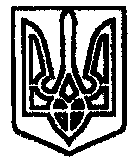 